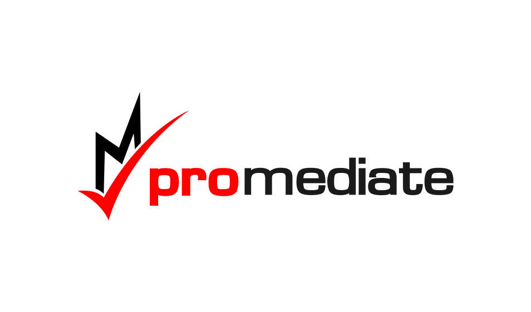 “Nimish’s ability to convey complex ideas in a manner which is easily understandable is a great asset to him” Nimish is an experienced clinical negligence and personal injury litigator, who holds over twenty years’ experience.  Not only does he run large, complex cases but he regularly holds training courses for trainee solicitors and lawyers. Nimish has an analytical style which helps him identify the key issues and salient points in cases quickly, in order to focus on solutions and determine how best to progress each case.  As well as managing a high value case load, Nimish has run a number of group actions, which involved communicating with a wide range of clients from all walks of life.  Group litigation work requires a keen eye for detail and an analytical and sensible approach to the issues, whilst having regard to the costs and complexities involved.  This work ensured that Nimish is perfectly placed to assist parties with Mediation. Litigation brings with it many risks and Nimish actively encourages parties to embrace mediation, which can be extremely beneficial and productive.  There are many reasons why mediation can help; for example, some parties are searching for an answer or an explanation in relation to the dispute, others for a solution to a problem whilst others may have agreed to come to the table in order to limit the costs of litigation. Nimish has a friendly, down to earth approach that puts the parties at ease and his extensive experience with litigation enables him to work with parties towards an acceptable compromise for all concerned. Nimish is known for his ability to step outside a case and consider it from every angle to ensure the best possible conclusion is reached. In a successful mediation, the aim is for everyone to leave knowing that progress has been made, the issues between the parties have been narrowed and in most cases a satisfactory agreement has been reached.  Professional Experience as a SolicitorPROFILE•	A highly experienced and motivated Industrial Disease and Clinical Negligence Solicitor•	Associate Director at a Legal 500 firm•	Qualified Mediator at UCLAN in October 2017•	Keen interest in all areas of complex injuries/illness•	Significant experience of training and developing other fee earners•	Trial experience in the High Court, Court of Appeal and Technology & Construction Court•	Successfully implemented business plans for developing new types of work•	Nominated for a Manchester Legal Society Award•	Expertise has led to becoming a regular freelance lecturer for BPP •	Carried out external audits on clinical negligence files for banksRELEVANT SKILLS AND EXPERIENCE•	Communication	Developed and regularly deliver the courses at an introductory level in relation to Industrial Disease and Clinical Negligence for BPP to other lawyers	Upon request, acted as a freelance lecturer for BPP since 2009 on a number of PI related courses. Presented training on Drafting and Running personal injury claims from initial investigation to trial. Written an article published by APIL in 2011 on own case of Aktas v Adepta (2010) EWCA 1170)•	Complex Case Handling	Responsibility for the handling of a broad range of clinical negligence claims covering, dental, surgical error, misdiagnosis, pregnancy and birthing errors, incorrect prescription, incorrect cancer diagnosis, cosmetic surgery claims. 	Settled a delayed diagnosis of brain haematoma causing left sided weakness in a case worth in excess of £300,000.  	Settled a claim in relation to Stress at Work   claim under Protection from Harassment Act worth £400,000.	 Settled   claims in relation to Vibration White Finger and Occupational Asthma on a regular basis, which include claims in excess of £100,000	Regularly advise in relation to claims in relation to all forms of industrial disease litigation in relation to procedure and quantum•	 Group Actions	Primary responsibility for the team handling 9,500 British Coal Respiratory Disease Scheme claims	Handled 30 linked Carbon Monoxide cases relating to a housing estate in Hounslow 	Managed and co-ordinating a high profile group action for mould in the same housing estate which settled for £1,000,000 costs inclusive in conjunction with running a caseload of c70 multi-track clinical negligence claims	Successfully ran the case of Aktas v Adepta (2010) in the Court of Appeal on the subject of limitation	Successfully co – ordinated multiple disease on behalf of 50 Claimants totalling damages of almost £1m.•	FeedbackNimish has been instructing me for about 10 years and we immediately formed a good working relationship. He is an excellent solicitor and it has been my firm impression that he always has the client’s best interests at heart when dealing with a case. He is empathetic and very easy to deal with over the telephone as he is well organised and always has the information required for a discussion at his fingertips. Obviously it is difficult for me to tell, but his cases seem to turn round quickly, and certainly more quickly than some other solicitors I have worked with. My only detailed knowledge of the Law is in relation to Part 35 of the Civil Procedure Rules and Nimish always works within this. His quiet and friendly but assertive manner should help him admirably as a Mediator.Frank Cross MS FRCS, Consultant Vascular Surgeon, London I have been instructed by Nimish on several gynaecological cases over the years and have always found him professional, efficient and fair with a keen eye to detail, qualities which I am sure are important for mediation. The fact that he is an experienced solicitor makes him even better qualified to be a highly successful and effective mediator.Adam Magos, Consultant Gynaecologist, LondonI have acted as an expert witness with Nimish on a variety of cases over several years and he is always a delight to work with. He has an extremely calm and measured approach and a friendly manner. His analytical but balanced approach means he is quick to see areas of common ground as well as the weaknesses of evidence and opinions that may be present. He is extremely adept at assessing the value and strengths of different arguments based on the facts and evidence. At all times he is non-confrontational but efficient and I’m sure he would be excellent in mediation."Professor Gerald Stansby, Consultant Vascular Surgeon, NewcastleI am a GP Clinical Negligence advisor, with more than 25 years’ experience. I have worked with Nimish Patel for at least 7 years and have formed the impression that he is meticulous in his approach to his work, with a sensible, realistic and empathetic approach.Whilst always trying his best for his client, he is not afraid to give his view, even if it may be unpopular, because his experience has shown him that the best interests of the client are often served by settlement.For this reason I am sure Nimish will be an excellent mediator, having a balanced and thorough approach to the issue at hand. His experience will enable him to predict obstacles and find ways of overcoming them.I have no hesitation in recommending Nimish to prospective clients.Dr Jonathan Lieberman, GP Clinical Negligence Advisor, ManchesterI have worked with Nimish for a number of years. I can wholeheartedly endorse his efficient, practical manner, he has a no nonsense approach which is usually delivered with a smile and he has a keen eye of detail. Nimish understands the complexities of the issues before him and in terms of mediation, no doubt he will show his empathic skills whilst outlining the relevant legal principals in an easy to understand manner for each party. Amrit Singh Atwal, Barrister, Leeds I have worked with Nimish on a number of complex cases.  I have always found him easy to work with but at the same time insightful and adept at identifying the key problems that need addressing.  He always works hard to achieve the best outcome.Dr S.C.Stenton, Respiratory Consultant, Newcastle I have worked alongside Nimish for a few years. He has always demonstrated a calm and relaxed manner, and an ability to cut to the heart of a problem immediately and to then come up with a sensible, pragmatic and workable solution. He is extremely fair and balanced, a quality which I think is integral to being a good mediator. His excellent communication skills will, I have no doubt, lead to him being extremely valued and successful in this area of work.David Dunne, Senior Solicitor, Manchester